FOR IMMEDIATE RELEASEDECEMBER 23, 2022OLIVER TREE UNVEILS SURPRISE DELUXE ALBUMCOWBOY TEARS DROWN THE WORLD IN A SWIMMING POOL OF SORROWDELUXE VERSION OF ACCLAIMED SOPHOMORE ALBUM FEATURES 11 BRAND NEW TRACKS“SUITCASE FULL OF CASH” OFFICIAL MUSIC VIDEO PREMIERES TODAY WATCH HEREAVAILABLE EVERYWHERE NOW VIA ATLANTIC RECORDSLISTEN HERE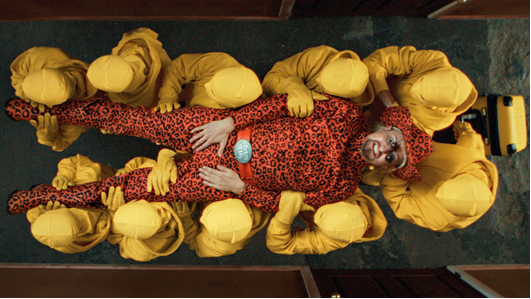 DOWNLOAD HI-RES THUMBNAILChart-topping, genre-bending artist Oliver Tree is gives the gift that keeps on giving with today’s long awaited release of Cowboy Tears Drown the World in a Swimming Pool of Sorrow, an expanded deluxe edition of his acclaimed sophomore LP available now via Atlantic Records at all DSPs and streaming services HERE.Cowboy Tears Drown the World in a Swimming Pool of Sorrow extends the original Cowboy Tears track listing with 11 additional songs along with the official video for  “Suitcase Full Of Cash,”– featuring guest appearances from viral stars Alissa Violet, Tana Mongeau, Viking Barbie, and  Melissa Ong – premiering today at Oliver’s YouTube channel HERE. Cowboy Tears Drown the World in a Swimming Pool of Sorrow also includes such recent favorites as “I Hate You,” produced by Oliver with longtime collaborators Whethan (The Chainsmokers, Dua Lipa, Tom Morello, Ugly God) and Oliver’s childhood friend Casey Mattson, available for streaming and download HERE. This summer saw the arrival of  “Placeholder,” produced by Oliver, Travis Barker (Machine Gun Kelly, jxdn, WILLOW), and Nick Long (Machine Gun Kelly, The Chainsmokers, 5SOS), available for streaming and download HERE. Both songs are joined by lyric videos streaming now at the official Oliver Tree YouTube channel HERE. Oliver, Barker and Long also co-produced four additional songs out of the 11 on the deluxe album.Oliver also recently scored yet another smash with “Miss You,” his new collaboration with GRAMMY® Award-nominated producer Robin Schulz. The high-energy single – which swiftly amassed over 300M global streams following its spectacular top 10 debut on Billboard’s “Hot Dance/Electronic Songs” chart – is accompanied by a deliriously quirky official music video, directed by Oliver and currently boasting more than 50M views in just 30 days – Watch via YouTube HERE.Released February 18, 2022, Cowboy Tears includes such hit singles as “Swing & A Miss,” “Freaks & Geeks,” and “Cowboys Don’t Cry,” all joined by official music videos streaming now at YouTube. Tracks from the album have collectively reeled in tens of millions of worldwide streams, with “Cowboys Don’t Cry” proving a true multi-media sensation. Oliver premiered the track with a typically memorable performance on ABC’s Jimmy Kimmel Live! (streaming HERE) that also featured a rendition of his RIAA gold certified viral favorite, “Life Goes On.” Oliver celebrated Cowboy Tears with his biggest international live run to date, culminating last month with his One Last Ride Across Europe Tour for headline shows in London, Italy, Serbia, Turkey, the Netherlands, France, Spain, Sweden, Denmark, Germany, and Ireland. The epic, nearly year-long trek – which included sold out headline tours in North America and Australia/New Zealand plus show-stealing festival sets at San Francisco, CA’s Outside Lands Music & Arts Festival, Grand Rapids, MI’s Breakaway Music Festival, Toronto, ON’s Rolling Loud Toronto, Las Vegas, NV’s Life Is Beautiful, Austin, TX’s two-weekend Austin City Limits Music Festival, and Queens, NY’s Rolling Loud New York.# # #OLIVER TREECOWBOY TEARS DROWN THE WORLD IN A SWIMMING POOL OF SORROW(Atlantic Records)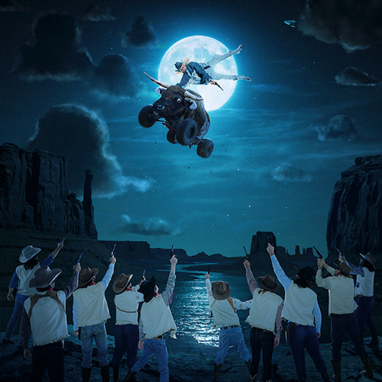 (DOWNLOAD HI-RES ARTWORK)I Hate You Placeholder Mind ControlWastelandBattleship Sunshine ReplacementOxymoron Crash Test DummyThe Exploding ManA-OkayCowboys Don’t CrySwing & A MissFreaks & GeeksDoormatSuitcase Full of CashCigarettes Balloon BoyThings We Used To DoCaliforniaGet Well SoonPlaying With FireThe VillainCowboy Tears# # #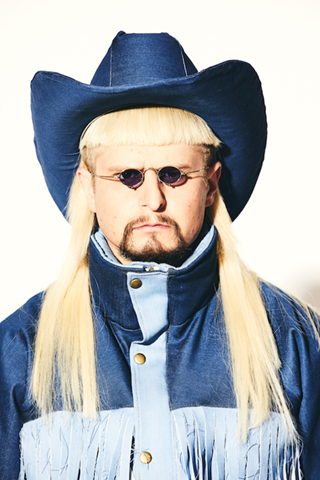 (DOWNLOAD HI-RES IMAGEPHOTO CREDIT: JIMMY FONTAINE)CONNECT WITH OLIVER TREEWEBSITE | FACEBOOK | INSTAGRAM | SPOTIFY | TIK TOK | TWITTER | YOUTUBECONTACTJessica Nall // Jessica.Nall@AtlanticRecords.com